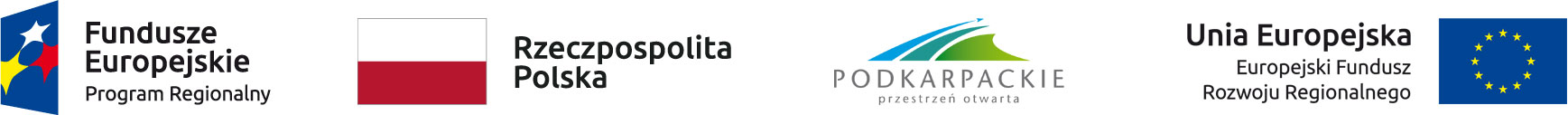 Załącznik nr 6 do Regulaminu konkursuKRYTERIA WYBORU PROJEKTÓW WRAZ Z METODOLOGIĄ OBLICZANIAOś priorytetowa I ,,Konkurencyjna i innowacyjna gospodarka’’Działania 1.2 ,,Badania przemysłowe, prace rozwojowe oraz ich wdrożenia’’Typ projektu ,,Infrastruktura B+R’’KRYTERIA OCENY FORMALNEJKRYTERIA OCENY MERYTORYCZNEJFormalne standardoweFormalne standardoweFormalne standardoweFormalne standardoweLp.Nazwa kryteriumDefinicja / wyjaśnienieOcenaKwalifikowalność wnioskodawcy / partnera*Przez to kryterium należy rozumieć, iż na dzień złożenia wniosku: wnioskodawca/ partner* wpisuje się w katalog beneficjentów danego działania/poddziałania/typu projektu określonych w SZOOP obowiązującym na dzień ogłoszenia naboru wniosków oraz regulaminie konkursu;wnioskodawca/ partner* nie podlega wykluczeniu związanemu z zakazem udzielania dofinansowania podmiotom wykluczonym lub nie orzeczono wobec niego zakazu dostępu do środków funduszy europejskich na podstawie odrębnych przepisów (weryfikacja na podstawie oświadczenia wnioskodawcy), tj. m.in. czy nie zachodzi przesłanka określona w: art. 207 ust. 4 ustawy z dnia 27 sierpnia 2009 r. o finansach publicznych,art. 12 ust. 1 pkt 1 ustawy z dnia 15 czerwca 2012 r. o skutkach powierzania wykonywania pracy cudzoziemcom przebywającym wbrew przepisom na terytorium Rzeczypospolitej Polskiej,art. 9 ust. 1 pkt 2a ustawy z dnia 28 października 2002 r. o odpowiedzialności podmiotów zbiorowych za czyny zabronione pod groźbą kary;wnioskodawca / partner* jest przedsiębiorcą w rozumieniu art. 1 załącznika nr 1 do rozporządzenia Komisji (UE) nr 651/2014 uznającego niektóre rodzaje pomocy za zgodne z rynkiem wewnętrznym w zastosowaniu art. 107 i 108 Traktatu (jeśli dotyczy).W przypadku, gdy wsparcie skierowane jest do przedsiębiorców spełniających kryteria mikro, małego albo średniego przedsiębiorstwa (MŚP), weryfikacji w tym kryterium podlegać będzie, czy wnioskodawca posiada status MŚP w rozumieniu ww. przepisów.Weryfikacja wstępna - na podstawie oświadczenia wnioskodawcy. Status wnioskodawcy/ partnera jest weryfikowany również na etapie oceny merytorycznej i przed podpisaniem umowy o dofinansowanie projektu. *dotyczy projektów realizowanych w partnerstwie z wyłączeniem partnerstwa publiczno-prywatnego.Istnieje możliwość poprawy / uzupełnienia projektu w zakresie niniejszego kryterium (zgodnie z art. 45 ust. 3 ustawy wdrożeniowej).Niespełnienie kryterium skutkuje negatywną oceną projektu.Kwalifikowalność zakresu rzeczowego projektuPrzez to kryterium należy rozumieć, iż:zakres rzeczowy projektu jest zgodny z celem działania i typem projektu wymienionymi w SZOOP obowiązującym na dzień ogłoszenia naboru wniosków,zakres rzeczowy projektu jest zgodny ze szczegółowymi zasadami określonymi w regulaminie konkursu,zakres rzeczowy projektu jest zgodny z wytycznymi wydanymi przez ministra właściwego ds. rozwoju regionalnego,projekt jest realizowany na terenie województwa podkarpackiego,uzupełnienia projektu zostały dokonane prawidłowo,wnioskodawca nie złożył w ramach konkursu więcej wniosków niż określono w jego regulaminie. Weryfikacja wnioskodawcy w tym zakresie dokonywana jest na podstawie NIP,Weryfikacja wstępna – nie wyklucza głębszej analizy na etapie oceny merytorycznej.Istnieje możliwość poprawy / uzupełnienia projektu w zakresie niniejszego kryterium (zgodnie z art. 45 ust. 3 ustawy wdrożeniowej).Niespełnienie kryterium skutkuje negatywną oceną projektu.Kwalifikowalność zakresu finansowego projektuPrzez to kryterium należy rozumieć, iż zakres finansowy wniosku o dofinansowanie jest zgodny z kryteriami brzegowymi dotyczącymi:maksymalnej i minimalnej wartości projektu,maksymalnej i minimalnej wartości wydatków kwalifikowalnych projektu,maksymalnej i minimalnej wartości dofinansowania,wymaganego wkładu własnego beneficjenta,maksymalnego % poziomu dofinansowania UE wydatków kwalifikowalnych projektu,maksymalnego % poziomu dofinansowania całkowitego wydatków kwalifikowalnych projektu.Kryterium dotyczy wyłącznie etapu oceny, dopuszcza się zmianę wyżej wskazanych wartości na dalszych etapach, np. w wyniku rozstrzygnięcia przetargu.Istnieje możliwość poprawy / uzupełnienia projektu w zakresie niniejszego kryterium (zgodnie z art. 45 ust. 3 ustawy wdrożeniowej).Niespełnienie kryterium skutkuje negatywną oceną projektu.Pomoc publiczna/pomoc de minimis W przypadku objęcia projektu zasadami regionalnej pomocy inwestycyjnej, weryfikacji podlega m.in.:czy projekt spełnia definicję „inwestycji początkowej”,czy spełniony został „efekt zachęty”*, czy projekt nie jest realizowany w sektorze wyłączonym ze wsparcia,czy wnioskodawca zapewnia wkład finansowy w wysokości co najmniej 25% kosztów kwalifikowalnych, pochodzących ze środków własnych lub zewnętrznych źródeł finansowania, w postaci wolnej od wszelkiego publicznego wsparcia finansowego,czy wnioskodawca nie dokonał „przeniesienia działalności” do zakładu, w którym ma zostać dokonana nowa inwestycja, w ciągu dwóch lat poprzedzających złożenie wniosku o dofinansowanie oraz zobowiązał się, że nie dokona takiego przeniesienia przez okres dwóch lat od zakończenia tej inwestycji (weryfikacja na podstawie oświadczenia).* weryfikacja obejmuje sprawdzenie czy wniosek został złożony przed rozpoczęciem prac nad inwestycją.W przypadku objęcia projektu zasadami pomocy de minimis, weryfikacji podlega m. in.:czy projekt nie jest realizowany w sektorze wyłączonym ze wsparcia,czy wartość pomocy de minimis nie przekracza dopuszczalnego limitu przypadającego na jednego przedsiębiorcę tj. 200 tys. euro / 100 tys. euro (w odniesieniu do wsparcia w sektorze drogowego transportu towarów),czy wnioskodawca deklaruje wprowadzenie rozdzielności rachunkowej w przypadku prowadzenia działalności gospodarczej w sektorze wykluczonym ze wsparcia (tak by uzyskana pomoc nie stanowiła korzyści dla sektora wykluczonego).Weryfikacja wstępna – nie wyklucza głębszej analizy na etapie oceny merytorycznej.Istnieje możliwość poprawy / uzupełnienia projektu w zakresie niniejszego kryterium (zgodnie z art. 45 ust. 3 ustawy wdrożeniowej).Niespełnienie kryterium skutkuje negatywną oceną projektu.Zgodność z przepisami dotyczącymi funduszy UEW ramach kryterium weryfikacji podlega czy projekt jest zgodny z przepisami dotyczącymi funduszy europejskich, m.in. czy projekt jest zgodny z Rozporządzeniem Parlamentu Europejskiego i Rady (UE) nr 1303/2013 z dnia 17 grudnia 2013 r. (rozporządzenie ogólne) oraz Rozporządzeniem PE i Rady (UE) nr 1301/2013 z dnia 17 grudnia 2013 r. w sprawie Europejskiego Funduszu Rozwoju Regionalnego.Weryfikacji podlega m. in. czy:projekt jest zgodny z przepisami art. 65 ust. 6 rozporządzenia ogólnego, zgodnie z którym projekt nie może zostać wybrany do wsparcia z EFSI, jeśli został fizycznie ukończony lub w pełni zrealizowany przed złożeniem do IZ RPO WP 2014-2020 wniosku o dofinansowanie niezależnie od tego, czy wszystkie powiązane płatności zostały dokonane przez beneficjenta,projekt jest zgodny z właściwymi przepisami prawa wspólnotowego i krajowego, w tym dot. zamówień publicznych, jeśli realizacja projektu rozpoczęła się przed dniem złożenia wniosku o dofinansowanie – art. 125 ust. 3 lit. e) Rozporządzenia (UE) nr 1303/2013 z dnia 17 grudnia 2013 r.,projekt nie dotyczy przedsięwzięć będących częścią operacji, które zostały objęte albo powinny były zostać objęte procedurą odzyskiwania zgodnie z art. 71 Rozporządzenia (UE) nr 1303/2013 z dnia 17 grudnia 2013 r. w następstwie przeniesienia działalności produkcyjnej poza obszar objęty programem.Weryfikacja na podstawie oświadczenia wnioskodawcy.Weryfikacja wstępna – nie wyklucza głębszej analizy na etapie oceny merytorycznej.Zgodność projektu z politykami horyzontalnymi wyrażonymi w art. 125 rozporządzenia ogólnego jest weryfikowana na etapie oceny merytorycznej.Istnieje możliwość poprawy / uzupełnienia projektu w zakresie niniejszego kryterium (zgodnie z art. 45 ust. 3 ustawy wdrożeniowej).Niespełnienie kryterium skutkuje negatywną oceną projektu.Okres realizacji projektuW ramach kryterium weryfikowane jest czy planowany okres realizacji projektu (termin rozpoczęcia i zakończenia) jest zgodny z wymaganiami określonymi w regulaminie konkursu. Po wyborze projektu do dofinansowania, w uzasadnionych przypadkach IZ może wyrazić zgodę na zmianę okresu realizacji projektu.Istnieje możliwość poprawy / uzupełnienia projektu w zakresie niniejszego kryterium (zgodnie z art. 45 ust. 3 ustawy wdrożeniowej).Niespełnienie kryterium skutkuje negatywną oceną projektu.Kwalifikowalność wydatkówW ramach kryterium dokonywana jest wstępna weryfikacja wydatków zgłoszonych do dofinansowania przez wnioskodawcę, tj. czy wydatki wskazane we wniosku wpisują się w katalog wydatków kwalifikowalnych zgodnie z wytycznymi w zakresie kwalifikowalności wydatków w ramach Europejskiego Funduszu Rozwoju Regionalnego, Europejskiego Funduszu Społecznego oraz Funduszu Spójności w okresie programowania 2014-2020, załącznikiem nr 7 do SZOOP RPO WP 2014-2020 obowiązującego na dzień ogłoszenia naboru wniosków pn. „Katalogi wydatków kwalifikowalnych i niekwalifikowalnych w ramach poszczególnych osi priorytetowych, działań i poddziałań – zakres EFRR” oraz regulaminem konkursu, a także rozporządzeniami dot. pomocy publicznej/pomocy de minimis.Istnieje możliwość poprawy / uzupełnienia projektu w zakresie niniejszego kryterium (zgodnie z art. 45 ust. 3 ustawy wdrożeniowej).Niespełnienie kryterium skutkuje negatywną oceną projektu.Merytoryczna prawidłowość sporządzenia wnioskuPrzez to kryterium należy rozumieć, iż:wszystkie wymagane pola wniosku są wypełnione prawidłowo, zgodnie z „Instrukcją wypełniania wniosku”, treścią ogłoszenia o naborze wniosków oraz regulaminem konkursu,zapisy wniosku są spójne z załącznikami.Istnieje możliwość poprawy / uzupełnienia projektu w zakresie niniejszego kryterium (zgodnie z art. 45 ust. 3 ustawy wdrożeniowej).Niespełnienie kryterium skutkuje negatywną oceną projektu.9.Merytoryczna prawidłowość załączników do wnioskuPrzez to kryterium należy rozumieć, iż załączniki zostały poprawnie przygotowane zgodnie z „Instrukcją wypełniania załączników”, treścią ogłoszenia o naborze wniosków oraz regulaminem konkursu.Istnieje możliwość poprawy / uzupełnienia projektu w zakresie niniejszego kryterium (zgodnie z art. 45 ust. 3 ustawy wdrożeniowej).Niespełnienie kryterium skutkuje negatywną oceną projektu.Merytoryczne standardoweMerytoryczne standardoweMerytoryczne standardoweMerytoryczne standardoweLp.Nazwa kryteriumDefinicja / wyjaśnienieOcenaLogika projektuWeryfikacji w ramach kryterium podlega czy:opisano problemy i potrzeby, które uzasadniają realizację projektu,w sposób spójny określono zakres rzeczowo-finansowy, cele, rezultaty i produkty projektu. Istnieje możliwość poprawy / uzupełnienia projektu w zakresie niniejszego kryterium (zgodnie z art. 45 ust. 3 ustawy wdrożeniowej).Niespełnienie kryterium skutkuje negatywną oceną projektu.TAK/NIEKoncepcja realizacji projektuOcena w ramach kryterium obejmuje:1. zakres rzeczowy projektu:zakres rzeczowy projektu jest zgodny z celem działania i typem projektu wymienionymi w SZOOP obowiązującym na dzień ogłoszenia naboru wniosków oraz szczegółowymi zasadami określonymi w regulaminie konkursu;2. kwalifikowalność wydatków: czy wydatki wskazane we wniosku wpisują się w katalog wydatków kwalifikowalnych zgodnie z wytycznymi w zakresie kwalifikowalności wydatków w ramach Europejskiego Funduszu Rozwoju Regionalnego, Europejskiego Funduszu Społecznego oraz Funduszu Spójności w okresie programowania 2014-2020, załącznikiem nr 7 do SZOOP RPO WP 2014-2020 obowiązującego na dzień ogłoszenia naboru wniosków pn. „Katalogi wydatków kwalifikowalnych i niekwalifikowalnych w ramach poszczególnych osi priorytetowych, działań i poddziałań – zakres EFRR” oraz regulaminem konkursu, a także rozporządzeniami dot. pomocy publicznej/pomocy de minimis,czy wysokość wydatków jest adekwatna do planowanego celu projektu,czy deklarowane przez wnioskodawcę wydatki są racjonalne, niezbędne, zasadne i oszczędne z punktu widzenia realizacji celu projektu, czy wysokość wydatków jest adekwatna do planowanego celu projektu.Weryfikacji podlegać będzie czy wydatki planowane do poniesienia są uzasadnione i racjonalne w stosunku do zaplanowanych przez wnioskodawcę działań a także niezbędne do osiągnięcia zakładanych rezultatów i celów projektu.Przez uzasadnione wydatki należy rozumieć takie wydatki, które są potrzebne i bezpośrednio związane z realizacją działań zaplanowanych w projekcie i uznanych za kwalifikowane. Przez racjonalne wydatki należy rozumieć takie wydatki, których wysokość jest dostosowana do zakresu zaplanowanych działań. Nie mogą być one zawyżone ani zaniżone. Dopuszcza się dokonywanie przez oceniających korekty wydatków wskazanych przez wnioskodawcę jako kwalifikowalne w ramach projektu w przypadku uznania ich za niezasadne lub o zawyżonej wartości. Poziom obniżenia lub uznanie wydatku za nieuzasadnione nie może przekroczyć 20% wartości całkowitych wydatków kwalifikowanych projektu. Jeśli zdaniem oceniającego więcej niż 20% wartości wydatków kwalifikowanych jest nieuzasadnione lub zawyżone uznaje się, że projekt nie spełnia kryterium. Ponadto, w przypadku gdy dokonanie korekty spowodowałoby przekroczenie dopuszczalnych limitów (m.in. kwotowych i procentowych) określonych w regulaminie konkursu kryterium uznaje się także za niespełnione. 3. poprawność i realność przyjętych wskaźników: czy wnioskodawca wybrał wszystkie wskaźniki adekwatne ze względu na zakres projektu, czy wnioskodawca przedstawił informacje na podstawie których zostały oszacowane wartości wskaźników, czy przedstawione wartości wskaźników są realne, możliwe do osiągnięcia i adekwatne do ponoszonych nakładów oraz założonego sposobu realizacji projektu.4. realność założeń harmonogramu rzeczowo-finansowego: czy zakładane rezultaty projektu są możliwe do osiągnięcia w kontekście zakładanego harmonogramu i budżetu projektu.W konsekwencji obniżenia wydatków mogą ulec korekcie wskaźniki oraz założenia harmonogramu rzeczowo-finansowego projektu. Kryterium uznaje się za spełnione w przypadku spełnienia wszystkich powyższych warunków. Istnieje możliwość poprawy/ uzupełnienia projektu w zakresie niniejszego kryterium (zgodnie z art. 45 ust. 3 ustawy wdrożeniowej).Niespełnienie kryterium skutkuje negatywną oceną projektu.TAK/NIEPlan prac B+R(dotyczy przedsiębiorstw, sieci/grup przedsiębiorstw)Weryfikacji w ramach kryterium podlega czy: przedstawiono spójny, kompleksowy i realny plan prac badawczo – rozwojowych uzasadniający inwestycję w infrastrukturę B+R będącą przedmiotem projektu,wnioskodawca posiada wystarczający potencjał do realizacji planu badawczego. Istnieje możliwość poprawy / uzupełnienia projektu w zakresie niniejszego kryterium (zgodnie z art. 45 ust. 3 ustawy wdrożeniowej).Niespełnienie kryterium skutkuje negatywną oceną projektu.TAK/NIEKomplementarność infrastruktury B+R(dotyczy projektów instytucji otoczenia biznesu)Weryfikacji będzie podlegać czy określono plan wykorzystania infrastruktury B+R potwierdzający, że:inwestycja w infrastrukturę jest ukierunkowana na świadczenie usług B+R dla przedsiębiorstw,inwestycja stanowić będzie uzupełnienie istniejących zasobów i  wynika z zapotrzebowana firm technologicznych na podobną infrastrukturę B+R,  inwestycja we wspólną, niezbędną infrastrukturę B+R i jej lokalizacja przyczyni się do redukcji kosztów związanych z zakupem podobnej infrastruktury, inkubacji firm i dalszego prowadzenia prac B+R i jest niezbędna do realizacji wysokiej jakości usług proinnowacyjnych,określono sposób w jaki ww. infrastruktura B+R będzie udostępniana na przejrzystych i niedyskryminacyjnych warunkach wszystkim zainteresowanym podmiotom. Istnieje możliwość poprawy / uzupełnienia projektu w zakresie niniejszego kryterium zgodnie z art. 45 ust. 3 ustawy wdrożeniowej).Niespełnienie kryterium skutkuje negatywną oceną projektu.TAK/NIEWykonalność instytucjonalnaW ramach kryterium weryfikowane będzie, czy wnioskodawca dysponuje m.in. odpowiednimi zasobami ludzkimi, rzeczowymi, niematerialnymi i doświadczeniem niezbędnymi do prawidłowej realizacji projektu oraz osiągnięcia jego celów.Istnieje możliwość poprawy / uzupełnienia projektu w zakresie niniejszego kryterium zgodnie z art. 45 ust. 3 ustawy wdrożeniowej).Niespełnienie kryterium skutkuje negatywną oceną projektu.TAK/NIEZasada zapobiegania dyskryminacjiW ramach kryterium weryfikacji podlega zgodność projektu z zasadą równości szans i niedyskryminacji, w tym dostępności dla osób
z niepełnosprawnościami.W szczególności przedmiotem sprawdzenia jest, czy projekt nie ogranicza równego dostępu do zasobów (towarów, usług, infrastruktury) ze względu na pochodzenie rasowe lub etniczne, religię lub przekonania, niepełnosprawność, wiek lub orientację seksualną.W przypadku osób z niepełnosprawnościami, niedyskryminacyjny charakter projektu oznacza konieczność stosowania zasady uniwersalnego projektowania  i/lub racjonalnych usprawnień zapewniających dostępność oraz możliwości korzystania ze wspieranej infrastruktury (jeśli charakter projektu dotyczy tych kwestii). Konieczność opisania sposobów zapewnienia dostępności dla osób
z różnymi rodzajami niepełnosprawności wynika z Wytycznych w zakresie realizacji zasady równości szans i niedyskryminacji, w tym dostępności dla osób z niepełnosprawnościami oraz zasady równości szans kobiet i mężczyzn w ramach funduszy unijnych na lata 2014-2020.Przez pozytywny wpływ należy rozumieć zapewnienie dostępności infrastruktury, transportu, towarów, usług, technologii i systemów informacyjno-komunikacyjnych oraz wszelkich innych produktów projektów (które nie zostały uznane za neutralne np. ze względu na brak bezpośrednich użytkowników tych produktów) dla wszystkich ich użytkowników, zgodnie ze standardami dostępności, stanowiącymi załącznik do Wytycznych w zakresie realizacji zasady równości szans i niedyskryminacji, w tym dostępności dla osób z niepełnosprawnościami oraz zasady równości szans kobiet i mężczyzn w ramach funduszy unijnych na lata 2014-2020. W przypadku wskazania neutralnego wpływu produktu/produktów projektu na zasadę, należy przedstawić uzasadnienia dla braku możliwości zastosowania zasady. Niespełnienie kryterium skutkuje odrzuceniem wniosku o dofinansowanie. Kryterium weryfikowane na podstawie treści złożonego wniosku o dofinansowanie.Istnieje możliwość poprawy/ uzupełnienia projektu w zakresie niniejszego kryterium (zgodnie z art. 45 ust. 3 ustawy wdrożeniowej).TAK/NIERówność szans kobiet i mężczyznW ramach kryterium weryfikacji podlega zgodność projektu z zasadą równości szans kobiet i mężczyzn, na podstawie Wytycznych w zakresie realizacji zasady równości szans i niedyskryminacji, w tym dostępności dla osób z niepełnosprawnościami oraz zasady równości szans kobiet i mężczyzn w ramach funduszy unijnych na lata 2014-2020.W szczególności przedmiotem sprawdzenia jest, czy projekt nie ogranicza równego dostępu do zasobów (towarów, usług, infrastruktury) ze względu na płeć.Istnieje możliwość poprawy/ uzupełnienia projektu w zakresie niniejszego kryterium (zgodnie z art. 45 ust. 3 ustawy wdrożeniowej).Niespełnienie kryterium skutkuje negatywną oceną projektu.TAK/NIEZasada zrównoważonego rozwojuWeryfikacja, czy projekt obejmuje finansowanie przedsięwzięć minimalizujących oddziaływanie działalności człowieka na środowisko. Zasada zrównoważonego rozwoju jest zachowana, jeżeli w ramach projektu zakłada się podejmowanie działań ukierunkowanych na: racjonalne gospodarowanie zasobami, ograniczenie presji na środowisko, uwzględnianie efektów środowiskowych w zarządzaniu, podnoszenie świadomości ekologicznej społeczeństwa.Istnieje możliwość poprawy/ uzupełnienia projektu w zakresie niniejszego kryterium (zgodnie z art. 45 ust. 3 ustawy wdrożeniowej).Niespełnienie kryterium skutkuje negatywną oceną projektu.TAK/NIEPotwierdzenie zgodności z przepisami dotyczącymi funduszy UE W ramach kryterium potwierdza się, że nie stwierdzono niezgodności  projektu z przepisami dotyczącymi funduszy europejskich, m.in.  z:Rozporządzeniem Parlamentu Europejskiego i Rady (UE) nr 1303/2013 z dnia 17 grudnia 2013 r. ustanawiającym wspólne przepisy dotyczące Europejskiego Funduszu Rozwoju Regionalnego, Europejskiego Funduszu Społecznego, Funduszu Spójności, Europejskiego Funduszu Rolnego na rzecz Rozwoju Obszarów Wiejskich oraz Europejskiego Funduszu Morskiego i Rybackiego oraz ustanawiające przepisy ogólne dotyczące Europejskiego Funduszu Rozwoju Regionalnego, Europejskiego Funduszu Społecznego, Funduszu Spójności i Europejskiego Funduszu Morskiego i Rybackiego oraz uchylające rozporządzenie Rady (WE) nr 1083/2006 (rozporządzenie ogólne) oraz Rozporządzeniem PE i Rady (UE) nr 1301/2013 z dnia 17 grudnia 2013 r. w sprawie Europejskiego Funduszu Rozwoju Regionalnego w sprawie Europejskiego Funduszu Rozwoju Regionalnego i przepisów szczególnych dotyczących celu „Inwestycje na rzecz wzrostu i zatrudnienia” oraz w sprawie uchylenia rozporządzenia (WE) nr 1080/2006.Istnieje możliwość poprawy / uzupełnienia projektu w zakresie niniejszego kryterium (zgodnie z art. 45 ust. 3 ustawy wdrożeniowej).Niespełnienie kryterium skutkuje negatywną oceną projektu.TAK/NIEPotwierdzenie spełnienia kryteriów wynikających ze stosownych rozporządzeń pomocy publicznej/ pomocy de minimisWeryfikacji podlegać będzie spełnienie przez wnioskodawcę oraz projekt wymogów wynikających z rozporządzeń krajowych oraz unijnych w zakresie pomocy publicznej (także pomocy de minimis), w tym m. in.: czy projekt został prawidłowo zakwalifikowany pod kątem występowania pomocy publicznej / pomocy de minimis;czy pomoc publiczna / de minimis może zostać udzielona na gruncie obowiązujących rozporządzeń;czy zastosowano właściwe przepisy w zakresie pomocy publicznej/ pomocy de minimis.Istnieje możliwość poprawy / uzupełnienia projektu w zakresie niniejszego kryterium (zgodnie z art. 45 ust. 3 ustawy wdrożeniowej).Niespełnienie kryterium skutkuje negatywną oceną projektu.TAK/NIEDyfuzja innowacji (dotyczy dużych przedsiębiorstw)Kryterium oceniane będzie na podstawie analizy dokumentacji projektowej. Wsparcie dla dużych przedsiębiorstw uzależnione będzie od spełnienia warunku dyfuzji innowacji albo współpracy w zakresie działalności B+R dużego przedsiębiorstwa z MŚP.Warunek dyfuzji innowacji jest spełniony gdy wyniki prac B+R:  zostaną zaprezentowane na co najmniej 3 konferencjach naukowych i technicznych, w tym co najmniej 1 o randze ogólnokrajowej lub;zostaną opublikowane w co najmniej 2 czasopismach naukowych lub technicznych, lub;zostaną udostępnione w powszechnie dostępnych bazach danych zapewniających swobodny dostęp do uzyskanych wyników badań (surowych danych badawczych), lub;zostaną w całości rozpowszechnione za pośrednictwem oprogramowania bezpłatnego lub oprogramowania z licencją otwartego dostępu. Przeprowadzenie ww. działań upowszechniających będzie przedmiotem monitorowania lub kontroli przedsięwzięcia. Rozpowszechnianie wyników prac B+R w gospodarce regionalnej musi nastąpić w okresie wskazanym w regulaminie konkursu.Istnieje możliwość poprawy / uzupełnienia projektu w zakresie niniejszego kryterium (zgodnie z art. 45 ust. 3 ustawy wdrożeniowej).Niespełnienie kryterium skutkuje negatywną oceną projektu.TAK/NIEZapewnienie trwałości rezultatów projektuWeryfikacji podlegać będzie czy wnioskodawca jest zdolny do utrzymania rezultatów projektu (przez minimum 5 lat lub 3 lata w przypadku MŚP), zarówno pod względem finansowym, jak i organizacyjnym.Istnieje możliwość poprawy / uzupełnienia projektu w zakresie niniejszego kryterium (zgodnie z art. 45 ust. 3 ustawy wdrożeniowej).Niespełnienie kryterium skutkuje negatywną oceną projektu.TAK/NIEStatus przedsiębiorstwaWeryfikowane będzie czy prawidłowo określono status przedsiębiorstwa zgodnie z załącznikiem I do Rozporządzenie Komisji (UE) nr 651/2014 z dnia 17 czerwca 2014 r. uznające niektóre rodzaje pomocy za zgodne z rynkiem wewnętrznym w zastosowaniu art. 107 i 108 Traktatu. Istnieje możliwość poprawy / uzupełnienia projektu w zakresie niniejszego kryterium (zgodnie z art. 45 ust. 3 ustawy wdrożeniowej).Niespełnienie kryterium skutkuje negatywną oceną projektu.Zgodność z regionalną inteligentną specjalizacjąWeryfikowane będzie, czy realizowane przez wnioskodawcę przedsięwzięcie wpisuje się w zakres inteligentnych specjalizacji dla Województwa Podkarpackiego na lata 2014-2020 na rzecz inteligentnej specjalizacji (RIS3).Pod uwagę będą brane „Plany działań na lata 2014 – 2020” przyjęte dla poszczególnych inteligentnych specjalizacji, które są uszczegółowieniem zapisów RIS3.Istnieje możliwość poprawy / uzupełnienia projektu w zakresie niniejszego kryterium (zgodnie z art. 45 ust. 3 ustawy wdrożeniowej).Niespełnienie kryterium skutkuje negatywną oceną projektu.TAK/NIEKRYTERIA FINANSOWE OCENIANE TYLKO PRZEZ EKSPERTA DS. ANALIZY FINANSOWEJ I EKONOMICZNEJKRYTERIA FINANSOWE OCENIANE TYLKO PRZEZ EKSPERTA DS. ANALIZY FINANSOWEJ I EKONOMICZNEJKRYTERIA FINANSOWE OCENIANE TYLKO PRZEZ EKSPERTA DS. ANALIZY FINANSOWEJ I EKONOMICZNEJKRYTERIA FINANSOWE OCENIANE TYLKO PRZEZ EKSPERTA DS. ANALIZY FINANSOWEJ I EKONOMICZNEJKRYTERIA FINANSOWE OCENIANE TYLKO PRZEZ EKSPERTA DS. ANALIZY FINANSOWEJ I EKONOMICZNEJKRYTERIA FINANSOWE OCENIANE TYLKO PRZEZ EKSPERTA DS. ANALIZY FINANSOWEJ I EKONOMICZNEJKRYTERIA FINANSOWE OCENIANE TYLKO PRZEZ EKSPERTA DS. ANALIZY FINANSOWEJ I EKONOMICZNEJPrawidłowość metodologiczna i rachunkowa biznesplanu.Prawidłowość metodologiczna i rachunkowa biznesplanu.Weryfikacji podlegać będzie zgodność metodologiczna oraz prawidłowość rachunkowa biznesplanu.Istnieje możliwość poprawy/ uzupełnienia projektu w zakresie niniejszego kryterium (zgodnie z art. 45 ust. 3 ustawy wdrożeniowej).Niespełnienie kryterium skutkuje negatywną oceną projektu.Poprawność analizy finansowej i/lub ekonomicznej projektuPoprawność analizy finansowej i/lub ekonomicznej projektuWeryfikacji podlegać będzie w szczególności metodologia i poprawność sporządzenia analiz w oparciu o obowiązujące przepisy prawa w tym zakresie (m.in. ustawa o rachunkowości) i wytyczne (m.in. wytyczne w zakresie zagadnień związanych z przygotowaniem projektów inwestycyjnych, w tym projektów generujących dochód i projektów hybrydowych na lata 2014-2020). Przez poprawność założeń i obliczeń należy rozumieć analizę (ocenę) zasadności i realności założeń przyjętych do analizy finansowej / ekonomicznej oraz poprawność (w tym spójność) przygotowanych kalkulacji. W przypadku gdy wymagane będzie obliczenie wskaźników finansowych/ ekonomicznych sprawdzane będą m.in. realność i rzetelność przyjętych założeń oraz poprawność obliczeń. Istnieje możliwość poprawy/ uzupełnienia projektu w zakresie niniejszego kryterium (zgodnie z art. 45 ust. 3 ustawy wdrożeniowej).Niespełnienie kryterium skutkuje negatywną oceną projektu.Wykonalność finansowa projektuWykonalność finansowa projektuOcena w ramach kryterium służy potwierdzeniu finansowej możliwości 
i zasadności realizacji projektu, przy założonym współfinansowaniu ze środków UE. W ramach kryterium weryfikacji podlega:poziom dofinansowania – weryfikacja prawidłowości wnioskowanego poziomu dofinansowania, w tym metody ustalenia poziomu dofinansowania i jego wysokości, jak również analiza wskaźników efektywności finansowej pod kątem możliwości przyznania dofinansowania dla danego rodzaju projektu,wykonalność finansowa – weryfikacja wykonalności finansowej w przyjętym okresie odniesienia, bazująca na przedłożonych przez wnioskodawcę/partnera informacjach na temat kondycji finansowej podmiotu/ów zaangażowanych w jego realizację (dane historyczne i prognozowane),finansowa zasadność realizacji projektu – analiza (ocena) na podstawie uzyskanych wyników finansowych, racjonalności wydatkowania określonych środków finansowych, w tym ich efektywność. Ponadto, weryfikacji podlega czy wnioskodawca/partner dysponuje odpowiednimi środkami finansowymi umożliwiającymi realizacje projektu biorąc pod uwagę zaplanowany budżet oraz harmonogram jego realizacji 
w oparciu o dokumenty finansowe, np.:promesa kredytowa/promesa leasingu finansowego/promesa pożyczki inwestycyjnej, wystawiona na podstawie zweryfikowanej przez bank zdolności finansowej wnioskodawcy / partnera, miesięczne zestawienie obrotów na rachunku/ rachunkach (głównym i pomocniczych) za ostatnie 12 miesięcy oraz saldo na tych rachunkach,umowa pożyczki sporządzona w formie aktu notarialnego.Dopuszcza się przedstawienie przez wnioskodawcę/partnera innych dokumentów potwierdzających finansowe wykonanie projektu.Istnieje możliwość poprawy/ uzupełnienia projektu w zakresie niniejszego kryterium (zgodnie z art. 45 ust. 3 ustawy wdrożeniowej).Niespełnienie kryterium skutkuje negatywną oceną projektu.KRYTERIA TECHNICZNE OCENIANE TYLKO PRZEZ EKSPERTA DS. TECHNICZNYCHKRYTERIA TECHNICZNE OCENIANE TYLKO PRZEZ EKSPERTA DS. TECHNICZNYCHKRYTERIA TECHNICZNE OCENIANE TYLKO PRZEZ EKSPERTA DS. TECHNICZNYCHKRYTERIA TECHNICZNE OCENIANE TYLKO PRZEZ EKSPERTA DS. TECHNICZNYCHKRYTERIA TECHNICZNE OCENIANE TYLKO PRZEZ EKSPERTA DS. TECHNICZNYCHKRYTERIA TECHNICZNE OCENIANE TYLKO PRZEZ EKSPERTA DS. TECHNICZNYCHKRYTERIA TECHNICZNE OCENIANE TYLKO PRZEZ EKSPERTA DS. TECHNICZNYCHWykonalność techniczna i technologiczna projektuWykonalność techniczna i technologiczna projektuCelem kryterium będzie ustalenie czy:wybrano optymalny wariant realizacji projektu;dokumentacja techniczna projektu obejmuje cały zakres rzeczowy wniosku, dla którego jest wymagana (jeśli dotyczy);proponowane rozwiązania techniczne i technologiczne:zapewniają wykonanie projektu przy założonych kosztach, terminach oraz należytej jakości,spełniają obowiązujące wymogi (normy, zasady sztuki budowlanej) i zapewniają gwarancję efektywnego wykonania i eksploatacji inwestycji (jeśli dotyczy);zaproponowane w projekcie rozwiązania technologiczne, zakres prac, obiekty, wyposażenie i ich parametry są poprawne oraz optymalne pod względem osiągnięcia zaplanowanych produktów, rezultatów i realizacji celów projektu;zaproponowane rozwiązania będą trwałe pod względem technicznym;przeanalizowano i spełniono wymogi prawne związane z procesem inwestycyjnym (dotyczy wymogów prawnych koniecznych do spełnienia na moment złożenia wniosku o dofinansowanie) lub czy przeanalizowano i uprawdopodobniono, że wnioskodawca będzie w stanie spełnić je w przyszłości i zrealizować inwestycję (dotyczy wymogów prawnych koniecznych do spełnienia na dalszym etapie realizacji projektu, o ile takie rozwiązanie zostało przewidziane w regulaminie konkursu).Istnieje możliwość poprawy / uzupełnienia projektu w zakresie niniejszego kryterium (zgodnie z art. 45 ust. 3 ustawy wdrożeniowej).Niespełnienie kryterium skutkuje negatywną oceną projektu.Celem kryterium będzie ustalenie czy:wybrano optymalny wariant realizacji projektu;dokumentacja techniczna projektu obejmuje cały zakres rzeczowy wniosku, dla którego jest wymagana (jeśli dotyczy);proponowane rozwiązania techniczne i technologiczne:zapewniają wykonanie projektu przy założonych kosztach, terminach oraz należytej jakości,spełniają obowiązujące wymogi (normy, zasady sztuki budowlanej) i zapewniają gwarancję efektywnego wykonania i eksploatacji inwestycji (jeśli dotyczy);zaproponowane w projekcie rozwiązania technologiczne, zakres prac, obiekty, wyposażenie i ich parametry są poprawne oraz optymalne pod względem osiągnięcia zaplanowanych produktów, rezultatów i realizacji celów projektu;zaproponowane rozwiązania będą trwałe pod względem technicznym;przeanalizowano i spełniono wymogi prawne związane z procesem inwestycyjnym (dotyczy wymogów prawnych koniecznych do spełnienia na moment złożenia wniosku o dofinansowanie) lub czy przeanalizowano i uprawdopodobniono, że wnioskodawca będzie w stanie spełnić je w przyszłości i zrealizować inwestycję (dotyczy wymogów prawnych koniecznych do spełnienia na dalszym etapie realizacji projektu, o ile takie rozwiązanie zostało przewidziane w regulaminie konkursu).Istnieje możliwość poprawy / uzupełnienia projektu w zakresie niniejszego kryterium (zgodnie z art. 45 ust. 3 ustawy wdrożeniowej).Niespełnienie kryterium skutkuje negatywną oceną projektu.Celem kryterium będzie ustalenie czy:wybrano optymalny wariant realizacji projektu;dokumentacja techniczna projektu obejmuje cały zakres rzeczowy wniosku, dla którego jest wymagana (jeśli dotyczy);proponowane rozwiązania techniczne i technologiczne:zapewniają wykonanie projektu przy założonych kosztach, terminach oraz należytej jakości,spełniają obowiązujące wymogi (normy, zasady sztuki budowlanej) i zapewniają gwarancję efektywnego wykonania i eksploatacji inwestycji (jeśli dotyczy);zaproponowane w projekcie rozwiązania technologiczne, zakres prac, obiekty, wyposażenie i ich parametry są poprawne oraz optymalne pod względem osiągnięcia zaplanowanych produktów, rezultatów i realizacji celów projektu;zaproponowane rozwiązania będą trwałe pod względem technicznym;przeanalizowano i spełniono wymogi prawne związane z procesem inwestycyjnym (dotyczy wymogów prawnych koniecznych do spełnienia na moment złożenia wniosku o dofinansowanie) lub czy przeanalizowano i uprawdopodobniono, że wnioskodawca będzie w stanie spełnić je w przyszłości i zrealizować inwestycję (dotyczy wymogów prawnych koniecznych do spełnienia na dalszym etapie realizacji projektu, o ile takie rozwiązanie zostało przewidziane w regulaminie konkursu).Istnieje możliwość poprawy / uzupełnienia projektu w zakresie niniejszego kryterium (zgodnie z art. 45 ust. 3 ustawy wdrożeniowej).Niespełnienie kryterium skutkuje negatywną oceną projektu.Zmiany klimatuZmiany klimatuCelem kryterium jest ocena czy przyjęte rozwiązania techniczne i technologiczne:minimalizują wpływ inwestycji na klimat,uwzględniają potrzeby zapewnienia trwałości – odporności na skutki zmiany klimatu (np. ekstremalne temperatury, burze, powodzie, osunięcia ziemi itp.).Jeżeli uzasadniono, że projekt nie dotyczy tych kwestii, należy uznać kryterium za spełnione.Istnieje możliwość poprawy / uzupełnienia projektu w zakresie niniejszego kryterium (zgodnie z art. 45 ust. 3 ustawy wdrożeniowej). Niespełnienie kryterium skutkuje negatywną oceną projektu. Celem kryterium jest ocena czy przyjęte rozwiązania techniczne i technologiczne:minimalizują wpływ inwestycji na klimat,uwzględniają potrzeby zapewnienia trwałości – odporności na skutki zmiany klimatu (np. ekstremalne temperatury, burze, powodzie, osunięcia ziemi itp.).Jeżeli uzasadniono, że projekt nie dotyczy tych kwestii, należy uznać kryterium za spełnione.Istnieje możliwość poprawy / uzupełnienia projektu w zakresie niniejszego kryterium (zgodnie z art. 45 ust. 3 ustawy wdrożeniowej). Niespełnienie kryterium skutkuje negatywną oceną projektu. Celem kryterium jest ocena czy przyjęte rozwiązania techniczne i technologiczne:minimalizują wpływ inwestycji na klimat,uwzględniają potrzeby zapewnienia trwałości – odporności na skutki zmiany klimatu (np. ekstremalne temperatury, burze, powodzie, osunięcia ziemi itp.).Jeżeli uzasadniono, że projekt nie dotyczy tych kwestii, należy uznać kryterium za spełnione.Istnieje możliwość poprawy / uzupełnienia projektu w zakresie niniejszego kryterium (zgodnie z art. 45 ust. 3 ustawy wdrożeniowej). Niespełnienie kryterium skutkuje negatywną oceną projektu. Merytoryczne jakościoweMerytoryczne jakościoweMerytoryczne jakościoweMerytoryczne jakościoweMerytoryczne jakościoweLp.Nazwa kryteriumOpis kryteriumSposób oceny / punktowaniaMaks. liczba pkt.Współpraca z jednostkami naukowymi W ramach kryterium ocenie podlega, czy przewidziano współpracę z jednostką naukową  W realizacji planu prac badawczo – rozwojowych, stanowiącego uzasadnienie realizacji inwestycji w infrastrukturę B+R. Przez współpracę należy rozumieć zaangażowanie pracowników naukowych lub naukowo – dydaktycznych z jednostek naukowych w:•	realizację prac objętych planem prac badawczo – rozwojowych (w przypadku przedsiębiorstw) lub • w 	wykonywanie zleconych prac badawczych (w przypadku instytucji otoczenia biznesu), w 	formie płatnych staży, w oparciu o trójstronną umowę pomiędzy wnioskodawcą/partnerem, jednostką naukową i stażystą.Zaangażowanie każdego stażysty nie może być krótsze niż 6 miesięcy. Każdy pracownik musi mieć przypisane określone zadania związane z realizacją ww. prac (wnioskodawca będzie musiał określić zadania i wskazać zakres obowiązków takiego pracownika).W ramach kryterium przez jednostkę naukową należy rozumieć jednostkę naukową w myśl ustawy z dnia 30 kwietnia 2010 r. o zasadach finansowania nauki , posiadającą przyznaną kategorię A, A+ lub B, o której mowa w art. 42 lit. a-e wym. ustawy:a)	podstawowe jednostki organizacyjne uczelni w rozumieniu statutów tych uczelni,b)	jednostki naukowe Polskiej Akademii Nauk w rozumieniu ustawy z dnia 30 kwietnia 2010 r. o Polskiej Akademii Nauk.c)	instytuty badawcze w rozumieniu ustawy z dnia 30 kwietnia 2010 r. o instytutach badawczych,d)	międzynarodowe instytuty naukowe utworzone na podstawie odrębnych przepisów, działające na terytorium Rzeczypospolitej Polskiej,e)	Polską Akademię Umiejętności.Istnieje możliwość poprawy / uzupełnienia projektu w zakresie niniejszego kryterium (zgodnie z art. 45 ust. 3 ustawy wdrożeniowej).Wnioskodawca otrzyma 7 punktów za każdego zaangażowanego stażystę.Suma uzyskanych punktów nie może przekroczyć 21 pkt.21Przełomowy charakter planowanych pracW ramach kryterium ocenie podlega czy i w jakim stopniu proponowane do przeprowadzenia w tworzonym centrum badawczo – rozwojowym prace B+R i ich przewidywany wynik charakteryzują się przełomowością w stosunku do tego, co jest oferowane aktualnie na rynku. Ocenie podlegają potencjalne skutki wdrożenia nowatorskich rozwiązań (aspekt nowości nie jest brany pod uwagę) tj. czy będą miały znaczący wpływ na rynek oraz na działalność gospodarczą firm na tym rynku (co może skutkować m.in. zmianą struktury rynku, stworzeniem nowych rynków lub doprowadzeniem do sytuacji, w której istniejące produkty staną się przestarzałe). W przypadku przedsiębiorców brany będzie pod uwagę plan prac badawczo – rozwojowych; natomiast w przypadku instytucji otoczenia biznesu pod uwagę będą brane wyniki analizy, w której wnioskodawca zobowiązany jest przedstawić (między innymi) zapotrzebowanie firm technologicznych na daną infrastrukturę B+R i wykazać, że inwestycja w infrastrukturę B+R przyczyni się do dalszego prowadzenia prac B+R oraz jest niezbędna do realizacji  wysokiej jakości usług proinnowacyjnych (wskazując i opisując rodzaj oraz zakres prac lub proinnowacyjnych usług).Istnieje możliwość poprawy / uzupełnienia projektu w zakresie niniejszego kryterium (zgodnie z art. 45 ust. 3 ustawy wdrożeniowej).Punktacja:Punktacja uzależniona jest od stopnia w jakim wnioskodawca uprawdopodobni przełomowy charakter planowanych prac B+R, realizowanych z wykorzystaniem wspartej infrastruktury B+R. Wnioskodawca otrzyma punkty w przedziale od 0 pkt. do 11 pkt.11Dotychczasowe nakłady na działalność badawczo-rozwojową.W ramach kryterium ocenie podlega czy wnioskodawca ponosił udokumentowane, wyodrębnione nakłady na działalność badawczo – rozwojową. Ww. nakłady obejmują zarówno nakłady bieżące, jak również nakłady inwestycyjne.Preferowane będą projekty wnioskodawców o najwyższej relacji  udokumentowanych nakładów na działalność B+R w stosunku do nakładów inwestycyjnych ogółem [%].Okresem referencyjnym jest ostatni, zamknięty rok obrotowy wnioskodawcy przed ogłoszeniem naboru.Ocena będzie dokonywana w szczególności w oparciu o deklaracje składane do Głównego Urzędu Statystycznego, sprawozdania finansowe, deklaracje podatkowe, dokumenty kadrowe, faktury oraz inne dokumenty (katalog otwarty). Nie są brane pod uwagę dane partnera.Istnieje możliwość poprawy / uzupełnienia projektu w zakresie niniejszego kryterium (zgodnie z art. 45 ust. 3 ustawy wdrożeniowej).Punktacja:Relacja wydatków na działalność B+R, które ponosił wnioskodawca w okresie referencyjnym do nakładów inwestycyjnych ogółem:brak wydatków – 0 pkt,mniej niż 1 % – 1 pkt,od 1% do 3% – 2 pkt,powyżej 3% do 5% – 3 pkt,powyżej 5% do 10% – 4 pkt,powyżej 10% – 6 pkt.6Wzrost nakładów na działalność B+RW ramach kryterium ocenie podlega przewidywany, wzrost udokumentowanych, wyodrębnionych nakładów na działalność B+R (bieżących i inwestycyjnych) w stosunku do nakładów inwestycyjnych ogółem ponoszonych przez wnioskodawcę [%].Wartością bazową jest wartość obliczona dla ostatniego, zamkniętego roku obrotowego wnioskodawcy przed ogłoszeniem naboru [kryterium nr 3].Okresem referencyjnym jest okres trwałości projektu tj. 3 lata dla MŚP i 5 lat dla innych przedsiębiorców – wartość docelowa  będzie mierzona na koniec tego okresu dla całego okresu odniesienia łącznie.Ocena i weryfikacja będzie dokonywana w szczególności w oparciu o deklaracje składane do Głównego Urzędu Statystycznego, sprawozdania finansowe, deklaracje podatkowe, dokumenty kadrowe, faktury oraz inne dokumenty (katalog otwarty). Nie są brane pod uwagę dane partnera.Istnieje możliwość poprawy / uzupełnienia projektu w zakresie niniejszego kryterium (zgodnie z art. 45 ust. 3 ustawy wdrożeniowej).Punktacja:Wzrost relacji wydatków na działalność B+R, do nakładów inwestycyjnych ogółem [%].brak wzrostu – 0 pkt,o mniej niż 1 % – 2 pkt,od 1% do 3% – 4 pkt,od powyżej 3% do 5% – 6 pkt,od powyżej 5% do 10% – 8 pkt,o więcej niż 10% – 14 pkt.14Wpływ projektu na podniesienie konkurencyjności wnioskodawcy  W ramach kryterium ocenie podlega czy: wnioskodawca konkuruje lub w wyniku realizacji projektu zacznie konkurować w skali co najmniej regionalnej, potencjał wnioskodawcy i działania przez niego zaplanowane gwarantują, że na rynku regionalnym, krajowym bądź międzynarodowym znajdą się podmioty zainteresowane jego ofertą,realizacja projektu we wskazanym zakresie i terminie przełoży się na poprawę pozycji wnioskodawcy wobec konkurencji (w działalności, którego dotyczy projekt).Ocena kryterium opiera się na analizie zapisów we wniosku o dofinansowanie oraz załącznikach do wniosku.Istnieje możliwość poprawy / uzupełnienia projektu w zakresie niniejszego kryterium (zgodnie z art. 45 ust. 3 ustawy wdrożeniowej).Punktacja:Punktacja uzależniona jest od stopnia w jakim wnioskodawca uprawdopodobni, że realizacja projektu wpłynie na podniesienie konkurencyjności wnioskodawcy. Wnioskodawca otrzyma punkty w przedziale od 0 pkt do 13 pkt.13Rodzaj regionalnej inteligentnej specjalizacjiW ramach kryterium ocenie podlegać będzie przynależność projektu do regionalnych inteligentnych specjalizacji  wymienionych w Regionalnej Strategii Innowacji Województwa Podkarpackiego na lata 2014-2020 na rzecz inteligentnej specjalizacji (RIS3). Pod uwagę będą brane „Plany działań na lata 2014 – 2020” przyjęte dla poszczególnych inteligentnych specjalizacji, które są uszczegółowieniem zapisów RIS3.Ocena będzie dokonywana w szczególności w oparciu o całościową analizę przedłożonej dokumentacji.Istnieje możliwość poprawy / uzupełnienia projektu w zakresie niniejszego kryterium (zgodnie z art. 45 ust. 3 ustawy wdrożeniowej).Punktacja: Punktacja uzależniona jest od rodzaju inteligentnej specjalizacji, w którą wpisuje się projekt: lotnictwo i kosmonautyka – 10 pkt,motoryzacja – 8 pkt,informacja i telekomunikacja ICT – 4 pkt,jakość życia – 2 pkt.Jeżeli projekt wpisuje się w więcej niż jedną specjalizację, punkty przyznawane są dla specjalizacji wyżej punktowanej (nie sumują się). 10Liczba przedsiębiorstw korzystających ze wspartej infrastruktury badawczejW ramach kryterium ocenie podlega liczba przedsiębiorstw, które w ramach działalności B+R skorzystają (samodzielnie, we współpracy z jednostką naukową, przez jednostkę naukową na zlecenie przedsiębiorstwa) ze wspartej infrastruktury badawczej niezależnie od tego, kto był beneficjentem zrealizowanego projektu.Punkty w ramach kryterium może uzyskać wnioskodawca, który przedstawi wiarygodną analizę wskazującą na to, że istnieje popyt na określone usługi badawczo – rozwojowe, które wnioskodawca planuje świadczyć na rzecz przedsiębiorców z wykorzystaniem wspartej w ramach projektu infrastruktury, co najmniej w okresie trwałości projektu oraz wskaże je i opisze we wniosku o dofinansowanie.Ustalając ww. liczbę przedsiębiorców należy wziąć pod uwagę również wnioskodawcę oraz jego partnera lub partnerów.Istnieje możliwość poprawy / uzupełnienia projektu w zakresie niniejszego kryterium (zgodnie z art. 45 ust. 3 ustawy wdrożeniowej).Punktacja:3-5 przedsiębiorstw – 4 pkt,6-10 przedsiębiorstw – 8 pkt,powyżej 10 przedsiębiorstw –12 pkt.12Doświadczenie w zakresie realizacji projektów badawczo-rozwojowychW ramach kryterium ocenie będzie podlegało doświadczenie wnioskodawcy/partnera w zakresie realizacji projektów B+R w formie:samodzielnie przeprowadzonych prac B+R,  współpracy w ramach umowy wieloletniej dotyczącej prowadzenia prac badawczo-rozwojowych,współpracy w określonym czasie na potrzeby realizacji wspólnego projektu badawczego lub rozwojowego, świadczenia usług B+R.Ocena kryterium jest dokonywana w oparciu o przedstawione dokumenty (katalog otwarty) oraz informacje podane we wniosku o dofinansowanie.Istnieje możliwość poprawy / uzupełnienia projektu w zakresie niniejszego kryterium (zgodnie z art. 45 ust. 3 ustawy wdrożeniowej).Punktacja:Projekt otrzyma 2 pkt. za każdą udokumentowaną formę współpracy. Punkty podlegają sumowaniu.Suma uzyskanych punktów nie może przekroczyć 8 pkt.8Wkład własny wyższy od wymaganegoKryterium oceniane będzie na podstawie poziomu [%] wkładu własnego wnioskodawcy w projekcie liczonego jako udział w kosztach kwalifikowanych. Nie są przyznawane punkty ułamkowe (np. 1,5 punktu za obniżenie wkładu własnego o 1,5 %).W przypadku obniżenia procentowego poziomu dofinansowania przy równoczesnym ubieganiu się przez wnioskodawcę o maksymalną kwotę dofinansowania, punkty nie będą przyznawane. Aby uzyskać punkty, wnioskodawca musi obniżyć wartość wnioskowanej kwoty dofinansowania względem poziomu wydatków kwalifikowanych.Istnieje możliwość poprawy / uzupełnienia projektu w zakresie niniejszego kryterium (zgodnie z art. 45 ust. 3 ustawy wdrożeniowej).Punktacja:Za każde 1 % obniżenia wartości wnioskowanego dofinansowania, skutkującego kwotowym podwyższeniem wkładu własnego, wyższego od wymaganego minimum przyznawany będzie 1 pkt. Suma uzyskanych punktów dzięki zwiększeniu wkładu własnego nie może przekroczyć 5 pkt.5SUMA:100